Wetland Workgroup MeetingMaryland DNR, Tawes Building 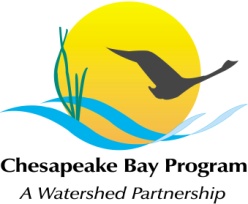 Conference Room C-1B580 Taylor Ave. 
Annapolis, MD 21401Thursday, May 26th, 2016 1:00 - 3:00PMConference Line: 866-299-3188		Code: 267-5715Adobe Connect: https://epawebconferencing.acms.com/wetlandworkgroup (Note: Enter as Guest with your name and affiliation)1:00 	Introductions from Wetland Workgroup members / Review of goals and agendaInput from Wetland Workgroup – At least one cool wetland update from your state or organization.1:10	Quick Updates2015 Progress toward Wetland Outcome goals – Amy JacobsPennsylvania wetland mapping update – Jill WhitcombHabitat GIT Spring Meeting report – Erin McLaughlinCross-Goal Climate Resiliency Analysis project – Zoe Johnson, NOAA – Chesapeake Bay Climate Coordinator & Anna Hamilton, Tetra Tech1:30	Guest Presentation:  Landowner Attitudes toward Wetland Restoration - Steve Raabe of OpinionWorks will present the results of the GIT-funded project to assess agricultural landowner perspectives on wetland restoration in southeastern Pennsylvania and Maryland’s eastern shore.   The project’s objective was to improve social marketing strategies and outreach.2:00	Wetland Expert Panel DRAFT FINAL REPORT – Jeremy Hanson, Coordinator of the Wetland Expert Panel, will present the Draft Final Report.  Several members of the Expert Panel will be attending in person and by phone to answer questions.Input from Wetland Workgroup – The Wetland Workgroup is tasked with approving the WEP Final Report.  We ask that all Wetland Workgroup members make an effort to attend the meeting in person or remotely to hear this presentation and offer input.  3:00 	Adjourn	